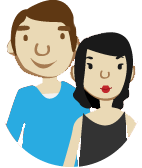 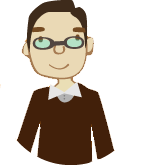 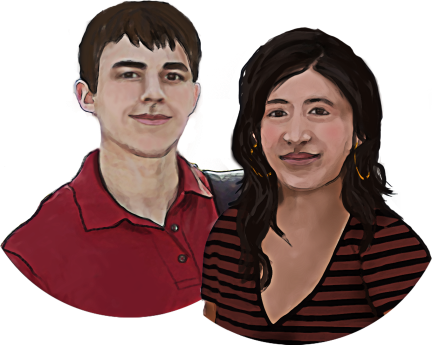  Etape 1 : Je rêve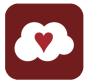  Etape 1 : Je rêveLe début du chemin Ma personne vise à nommer tes rêves… Tu te questionnes : Qu’est-ce que je veux pour moi-même? Comment me je me vois dans l’avenir? Le début du chemin Ma personne vise à nommer tes rêves… Tu te questionnes : Qu’est-ce que je veux pour moi-même? Comment me je me vois dans l’avenir? Je rêve à ce que je veux devenir comme personne.Je complète la section :Ma personne de   Mon tableau de visualisation . 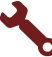 Je vais inscrire mes rêves dans  Mon carnet de route  à la section  Mes rêves.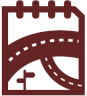   Étape 2 : J’explore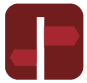   Étape 2 : J’exploreLa deuxième étape « J’explore » te permet d’explorer qui tu es. Cela t’aide à identifier le chemin que tu as à parcourir pour t’approcher de tes rêves.  Comme adolescent-jeune adulte, tu te questionnes :  Quelles sont mes qualités et qu’est-ce que je veux améliorer?Quels sont mes goûts, mes intérêts, mes habiletés?Quel est mon état de santé et de bien-être?Est-ce  que je sais comment prendre une décision?Quel est mon niveau d’autodétermination? Quels sont mes droits et mes responsabilités? La deuxième étape « J’explore » te permet d’explorer qui tu es. Cela t’aide à identifier le chemin que tu as à parcourir pour t’approcher de tes rêves.  Comme adolescent-jeune adulte, tu te questionnes :  Quelles sont mes qualités et qu’est-ce que je veux améliorer?Quels sont mes goûts, mes intérêts, mes habiletés?Quel est mon état de santé et de bien-être?Est-ce  que je sais comment prendre une décision?Quel est mon niveau d’autodétermination? Quels sont mes droits et mes responsabilités? Qui suis-je? Je complète :  Je me présente de  Mon carnet de route. 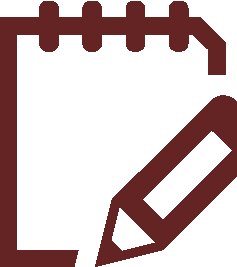 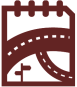 Les autres fiches du chemin Ma personne me permettent de compléter  Mon carnet de route, section Ma personne.   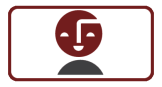 Quelles sont mes qualités?Qu’est-ce que je veux améliorer? Fiche « J’explore mes qualités » Fiche « J’explore ce que je veux améliorer »Quels sont mes goûts et mes intérêts? Fiche « J’explore mes goûts et mes intérêts » Quel est mon état de santé et de bien-être?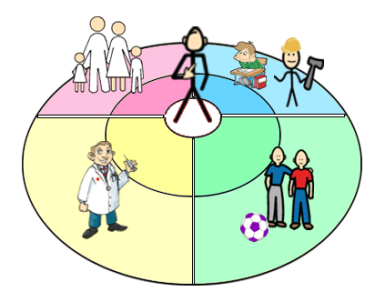  Fiche « J’explore mon état de santé et de bien-être » Pour connaître différents aspects de la santé et du bien-être, je visite les Babillards de Santé et bien-être et j’approfondis ceux qui m’intéressent :Babillard Dépendances;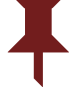 Babillard Amour;Babillard Nutrition et troubles alimentaires;Babillard Sexualité;Babillard Mon corps;Babillard Santé mentale;Babillard Violence et intimidation;Babillard Sécurité réseau Internet et textos;Babillard Santé et bien-être – Parents;         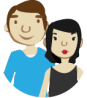 Babillard Santé et bien-être – Intervenants.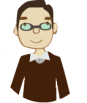 Est-ce que je sais comment prendre des décisions?Lorsque plusieurs options s’offrent à moi et que je ne sais pas laquelle choisir, je consulte : Fiche « Soutien à la prise de décision ». Des sites me suggèrent une façon de m’aider à prendre une décision difficile concernant ma santé ou des aspects sociaux :    http://decisionaid.ohri.ca/francais/docs/GPDO_2pg.pdf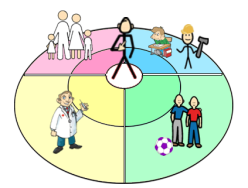 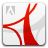    http://decisionaid.ohri.ca/francais/docs/GPDO.pdfQuel est mon niveau d’autodétermination? Fiche « Qu’est-ce que l’autodétermination? » Fiche « J’explore ma capacité à donner mon opinion et à faire des choix »J’explore un site qui présente des mots et des expressions à utiliser pour exprimer des opinions http://www.sculfort.fr/articles/langueorale.html L’Échelle Laridi est un questionnaire qui permet d’évaluer mon niveau d’autodétermination. J’ai besoin d’un intervenant pour m’aider à le corriger et à l’interpréter.  http://www.chairetsa.ca/TSA/index.php/outils-de-reference Version adolescent :  http://www.chairetsa.ca/TSA/images/infopertinente/Echelle_d_autod_termination_Version_adolescents.pdf Version adulte :http://www.chairetsa.ca/TSA/images/infopertinente/Echelle_d_autod_termination_Version_Adultes.pdf Guide pour l’utilisation de l’échelle du Laridi : http://www.chairetsa.ca/TSA/images/infopertinente/guide_ead.pdf Texte de Yves Lachapelle sur la traduction de l’échelle http://www.rfdi.org/files/LACHAPELLE_v11sp-70-74.PDF Texte sur l’évaluation de l’échelle du Laridi : http://www.rfdi.org/files/LACHAPELLE_v13_0.PDF Texte de Wehmeyer sur l’autodétermination et sur des programmes de promotion et d’enseignement.http://cirrie.buffalo.edu/encyclopedia/fr/article/34/  Le programme C’est l’avenir de qui après tout? Programme de planification de transition scolaire conçu pour les étudiants est aussi un programme pour favoriser l’autodétermination de l’élève. http://www.chairetsa.ca/TSA/index.php/programmes Une échelle de perception d’autodétermination dans les domaines de vie est disponible en ligne : Marc R. Blais & Robert J. Vallerand (1991). Échelle de perception d'autodétermination dans les domaines de vie (ÉPADV-16). Unpublished manuscript. Université du Québec à Montréal. www.er.uqam.ca/nobel/r26710/LRCS/scales/epadv.doc 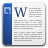 Quels sont mes droits et mes responsabilités?J’explore des sites qui concernent mes droits et mes responsabilités. Babillard des droits et des responsabilités Étape 3 : Je planifie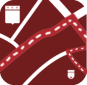  Étape 3 : Je planifieMaintenant, tu te connais davantage. Tu connais mieux tes rêves - pour toi-même - ta personne. Tu as exploré qui tu es, ce qui existe et ce qui est possible. C’est le temps de planifier et de te préparer à ta rencontre de plan de transition. Tu dois planifier ton plan de transition avec ton réseau et ton équipe de transition. À l’étape « Je planifie » comme adolescent-jeune adulte, tu te questionnes :  Quels sont mes choix?Quels sont mes buts comme personne?Comment je vais m’y prendre : les moyens?Quels sont les moyens à prendre? Comment vais-je m’y prendre?Qui va m’aider?Quand vais-je le faire?Maintenant, tu te connais davantage. Tu connais mieux tes rêves - pour toi-même - ta personne. Tu as exploré qui tu es, ce qui existe et ce qui est possible. C’est le temps de planifier et de te préparer à ta rencontre de plan de transition. Tu dois planifier ton plan de transition avec ton réseau et ton équipe de transition. À l’étape « Je planifie » comme adolescent-jeune adulte, tu te questionnes :  Quels sont mes choix?Quels sont mes buts comme personne?Comment je vais m’y prendre : les moyens?Quels sont les moyens à prendre? Comment vais-je m’y prendre?Qui va m’aider?Quand vais-je le faire?Je prépare mon plan de transition    Mon plan de transition  Fiche    «Je me prépare pour mon plan de transition »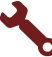 Je participe à la rencontre de mon plan de transition Fiche    « Mon plan de transition » Je dépose les fiches dans   Mon carnet de route, section  Mon plan de transitionÉtape 4 : J’agis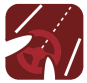 Étape 4 : J’agisMaintenant que tu as participé à la rencontre de ton plan de transition, c’est le temps de passer à l’action. Tu t’assures de faire ce que tu t’es engagé à faire dans ton plan de transition. Les autres personnes qui étaient présentes doivent aussi faire ce qu’elles ont promis de faire. Comme adolescent – jeune adulte, tu te mets en action, tu expérimentes, tu utilises les moyens de ton plan, tu accomplis une étape à la fois et tu t’entoures des membres de ton réseau. Tu réponds à la question suivante :  Quel est mon calendrier d’action pour réaliser mon plan de transition? Maintenant que tu as participé à la rencontre de ton plan de transition, c’est le temps de passer à l’action. Tu t’assures de faire ce que tu t’es engagé à faire dans ton plan de transition. Les autres personnes qui étaient présentes doivent aussi faire ce qu’elles ont promis de faire. Comme adolescent – jeune adulte, tu te mets en action, tu expérimentes, tu utilises les moyens de ton plan, tu accomplis une étape à la fois et tu t’entoures des membres de ton réseau. Tu réponds à la question suivante :  Quel est mon calendrier d’action pour réaliser mon plan de transition? Je réalise mon plan de transitionJe prends note de ce que je fais dans : Mon calendrier d’actionJe le dépose dans   Mon carnet de route, section  Mon calendrier d’action  Étape 5 : Je me réajuste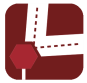   Étape 5 : Je me réajusteTe voici à la dernière étape d’une première boucle du chemin « Ma personne ». Cela veut dire que tu prends un temps d’arrêt pour évaluer où tu en es rendu dans l’atteinte de tes buts avant de repartir pour avancer plus loin dans le chemin Ma personne. Tu peux te réajuster : dès que tu as atteint un objectif;lorsque tu te rends compte que tu as besoin de modifier un objectif; une fois par année, lors de la révision de ton plan de transition.  À l’étape Je me réajuste, comme adolescent – jeune adulte, tu fais le bilan. Tu te poses la question suivante : Où suis-je rendu?Je note ce qui va bien.Je nomme ce qui va moins bien.Je reste alerte.Je révise mon plan.Je m'ajuste et je repars. Te voici à la dernière étape d’une première boucle du chemin « Ma personne ». Cela veut dire que tu prends un temps d’arrêt pour évaluer où tu en es rendu dans l’atteinte de tes buts avant de repartir pour avancer plus loin dans le chemin Ma personne. Tu peux te réajuster : dès que tu as atteint un objectif;lorsque tu te rends compte que tu as besoin de modifier un objectif; une fois par année, lors de la révision de ton plan de transition.  À l’étape Je me réajuste, comme adolescent – jeune adulte, tu fais le bilan. Tu te poses la question suivante : Où suis-je rendu?Je note ce qui va bien.Je nomme ce qui va moins bien.Je reste alerte.Je révise mon plan.Je m'ajuste et je repars. Je fais un bilan   Mon bilanJe dépose mon bilan dans   Mon carnet de route, section  Mon bilan 